PY 23-24 
AEL Targets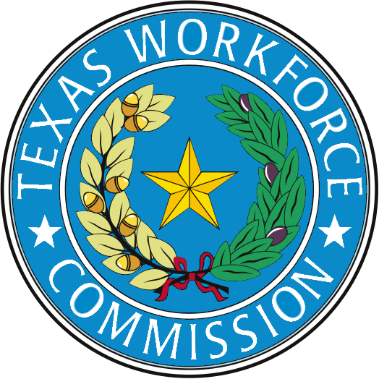 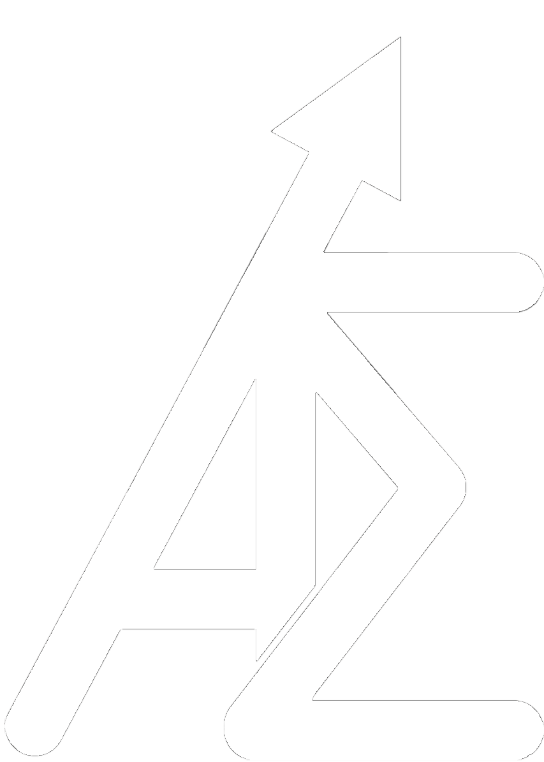 AEL NegotiationsInstructional GuideI|3 Division Department of Analytics & EvaluationTARGET POPULATIONS The PY23 AEL Participants Served Targets negotiations will cover:Total Participants ServedIntensive Participants ServedIET Participants ServedWe also calculate the anticipated count of individuals receiving Basic AEL services. This is derived from subtracting the proposed expenditure on IET and Intensive participants, and then dividing the difference by the standard cost for Basic AEL.TARGET POPULATIONS The PY23 AEL Participants Served Targets negotiations will cover:Total Participants ServedIntensive Participants ServedIET Participants ServedWe also calculate the anticipated count of individuals receiving Basic AEL services. This is derived from subtracting the proposed expenditure on IET and Intensive participants, and then dividing the difference by the standard cost for Basic AEL.Negotiation Instructions
TWC has developed a tool to facilitate these negotiations (see attached spreadsheet). After selecting a Grantee, our proposals will be displayed on the first tab. If you accept our targets, you can confirm by selecting 'Yes' in cell H7, which will copy our proposals to the Grantee line, allowing you to forward it back without further action.If you select 'No', input your target proposals for Intensive and IET Participants Served (cells B11 and D11, respectively), based on expected demand/capacity. The balance is allocated to the 'Basic Only' category, summing up to the Total AEL Participants target. If your proposed targets differ significantly from ours, the tool will request justification (highlighted in Rows 15-18). Note: If an explanation is required, this is NOT a cue to modify your targets. If you strongly believe in your proposals, we encourage you to provide supporting rationale. 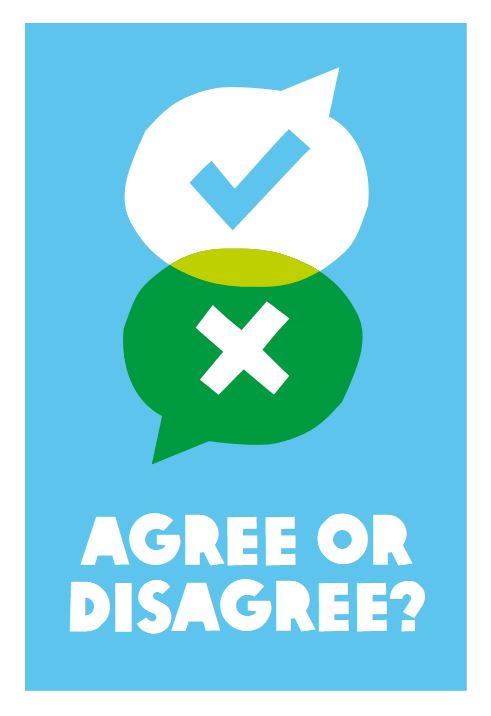 Carryforward Funds 
Once carryforward funds are determined, it will be applied according to the proportions agreed upon now to Basic AEL, IET, and Intensive services. That means if 30% of your allocation goes to IET, 30% of your carryforward will go to IET.Other Targets
Besides Participant targets, TWC also establishes four additional outcome targets. Anticipated "exit-based" outcome measure targets will align with those approved by the Texas Legislature in the General Appropriations Act.
The final target pertains to Measurable Skills Gain, computed as a weighted average of the 12 EFL subtargets negotiated with the U.S. Department of Education. While each Grantee is accountable for overall Measurable Skills Gain performance—which may shift with enrollment changes—if a Grantee fulfills each of the 12 subtargets, they will meet the overall target for the year.Submission Instructions
Send the completed tool by email to your AEL program specialist by July 10 2023, and also to Mahalia.Baldini@TWC.texas.gov, Geoffrey.Miller@TWC.texas.gov, Gina.Thurman@TWC.texas.gov, Eduardo.Gonzalez@TWC.texas.gov, and Jackie.Williams@TWC.texas.gov. TWC I|3 staff will work with Mahalia and program leadership to review counterproposals and finalize recommendations.Submission Instructions
Send the completed tool by email to your AEL program specialist by July 10 2023, and also to Mahalia.Baldini@TWC.texas.gov, Geoffrey.Miller@TWC.texas.gov, Gina.Thurman@TWC.texas.gov, Eduardo.Gonzalez@TWC.texas.gov, and Jackie.Williams@TWC.texas.gov. TWC I|3 staff will work with Mahalia and program leadership to review counterproposals and finalize recommendations.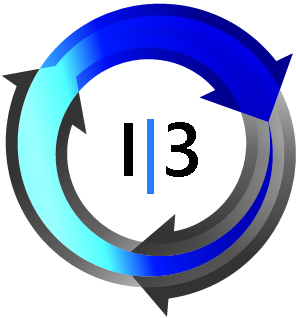 Your data STAT